            Bangladesh Shipping Corporation (BSC)          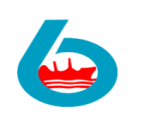 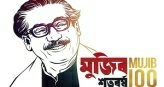                                                        Daily Vessels Movement PositionRef: 18.16.0000.372.53.002.21	                                                                                Date: 19.09.2021Report on COVID-19Name of the Organization: Head Office & BSC Marine Workshop, Bangladesh Shipping Corporation, Chattogram.Date:19.09.21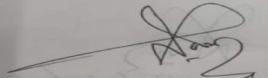 SL NoName of the VesselsActivity of Vessels at present Port (Loading /Discharging/ Updates Daily)Cargo    Grade/Quantity/Next DestinationInformation of ETB /C/D&ETA to Next Port‡1M.V Banglar JoyjatraCargo: Steel CoilsFig: 28,638.862 M.T1900hrs LT/15.09.21: Commenced Discharging at berth-07/Jordan,.1740hrs LT/16.09.21: Completed Discharging at Aqaba berth-07/Jordan.ETA next port : Atakas port/Iskenderun 20.09. 21/0900hrs  LT2M.V.Banglar SamriddhiCargo: Ilmenite in Bulk(Loading)Total  Loaded: 17000.000 MTBalance to Load:20000.00 MT1742hrs LT/05.09.21:Vsl Sailed fm Canakkale, Turkey fr via Yellow sea,China1440hrs LT/17.09.21: Commenced Loading at Jossingf Jord, NorwayETC: 21.09.21/PM LT 3M.V. Banglar ArjanCargo: MOP in bulk(Discharging)Fig.:38400.00 MT1500hrs LT/14.09.21: Vsl rcvd bunker & Sailed fm Singapore fr  Gressik, Indonesia. 0200hrs LT/18.09.21: Commenced Discharging @Gresik berth @Indonesia.ETC: 23.09.21 / AM LT 4M.T. Banglar AgrajatraIN BALLAST0930hrs LT/27.08.21: Vsl rcvd bunker at Malta & sailed fr Novorossiysk, RussiaPresently Vsl at Mediterrean sea, Proceeding towards Rouen, France.Next Port: Rouen, France.ETA: 24.09.21/1700hrs LT5M.T. Banglar AgradootCargo: Soyabean Oil.0142hrs LT/15.09.21: Vsl all fast to berth(94/3), Kandla, India0442hrs LT: Commenced loading0500hrs LT/18.09.21: Completed Loading0012hrs LT/19.09.21: Vsl end of sea passaegeVsl awaiting Suez Canal Transit @ port said anchorageVsl Awaiting transit.6M.T. Banglar AgragotiCargo: CPO + OlienFig-24002.148 MT 0812hrs LT/09.09.21: Completed bunkering & Sailed out fr Kandla, India.1418hrs LT/19.09.21: Vsl anchored Kandla anchorage,IndiaAwaiting Berth7M.T. Banglar ShourabhCargo: 11,017.896 M.T(Ship calculation)0812hrs/03.09.21: Vsl anchored at CTG O/A “C”2118hrs/17.09.21: Vsl all made fast M’Vs2206hrs: Commenced Loading0218hrs/18.09.21: Completed loading0312hrs: Vsl all cast off M,Vsl0906hrs/19.09.21: Vsl all made fast DOJ-07 & DOP0930 hrs: Commenced DischargingETC:20.09.21/AM8M.T. Banglar JyotiCargo: 11,650.988 M.T (Shore Survey)1348hrs/05.09.21: Vsl anchored at CTG O/A “C”1342hrs/ 17.09.21: Vsl all made fast fm M’Vsl1500hrs: Commenced loading1948hrs: Completed Loading2012hrs: Vsl all cast off fm M’Vsl1218hrs/18.09.21: Vsl all made fast fm DOJ-07 & DOP1230hrs: Commenced discharging0624hrs/19.09.21: Completed discharging0812hrs: Vsl cast off fm DOJ-07ETB: 20.09.21/AM9BSC Chartered Mother TankerMT OMERA LEGACYLoad Port: Jebel Dhanna (UAE)Cargo:Murban Crude Oil(MCO)B/L Fig:97901.00 MTNORT:1018hrs LT/17.09.211500hrs /17.09.21: Commenced DischargingTo be realesed 25.09.21/PM 